SHEERHATCH PRIMARY SCHOOL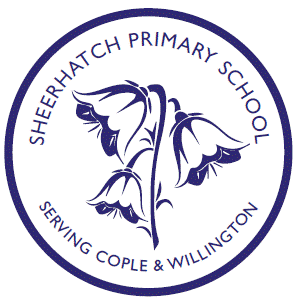 TIMETABLE 2019-20COPLE SITE- WOODPECKERS08450900LESSON 10950LESSON 210401055LESSON 311451200130013151345LESSON 41435LESSON 5MONREGISTRATION/MORNING WORKMATHSENGLISHBREAKPSHCEASSEMBLYLUNCHREGISTRATION/maths fluencyGUIDED READING/SPELLINGSCIENCESCIENCETUESREGISTRATION/MORNING WORKMATHSENGLISHBREAKPEAP PPAASSEMBLYLUNCHREGISTRATION/maths fluencyGUIDED READING/SPELLING     ART/ DT    ART/ DTWEDREGISTRATION/MORNING WORKMATHSENGLISHBREAKREASSEMBLYLUNCHREGISTRATION/maths fluencyGUIDED READING/SPELLINGCOMPUTINGMUSICTHURSREGISTRATION/MORNING WORKMATHSENGLISHBREAKPEASSEMBLYLUNCHREGISTRATION/maths fluencyGUIDED READING/SPELLINGTOPICTOPICFRIREGISTRATION/MORNING WORKMATHSENGLISHBREAKTOPICASSEMBLYLUNCHREGISTRATION/maths fluencyGUIDED READING/SPELLINGLB HJ (RM)FRENCHSPAG & COMP FOCUSHW/RFP